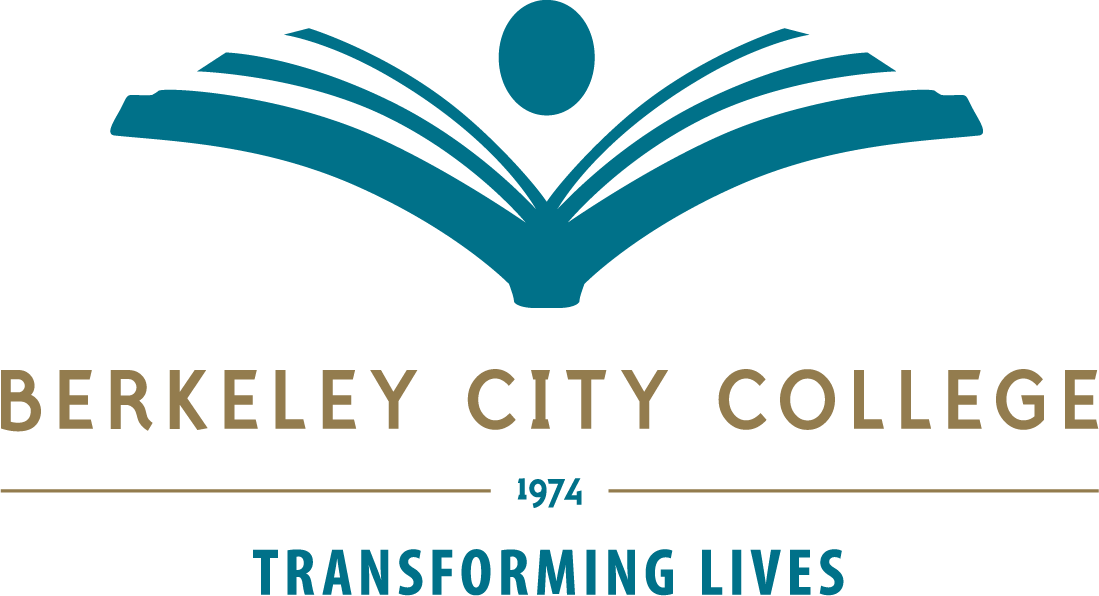 College Roundtable for Planning and Budgeting Agenda – January 27, 2020Location: 451A/B	Time: 12:20p.m.-1:30p.m.Co-Chair: Debbie Budd, Interim President andActing Co-Chair Sam Gillette, Academic Senate Vice PresidentMission:  Berkeley City College’s mission is to promote student success, to provide our diverse community with educational opportunities, and to transform lives. The College achieves its mission through instruction, student support and learning resources which enable its enrolled students to earn associate degrees and certificates, and to attain college competency, careers, transfer, and skills for lifelong success.                                                                                                                   Next meeting: Monday, February 10, 2020Roundtable Committee MembersDebbie Budd, Interim President						Kelly Pernell, Academic Senate PresidentKuni Hay, Vice President Instruction						Samuel Gillette, Academic Senate Vice PresidentStacey Shears, Vice President Student Services				Joseph J. Bielanski, Jr., Academic SenateLisa R. Cook, Dean, Liberal Arts, Social Sciences, and Math			Barbara Des Rochers, Academic SenateVacant, Dean, Business, Science, & Applied Technology				Mary Clarke-Miller, Department Chairs Council Brenda Johnson, Dean, Student Support Services				Felicia Bridges, PIO/ Classified Senate PresidentMartin De Mucha Flores, Associate Dean, Educational Success			Ramona Butler, Classified SenateShirley Slaughter, Director, Business & Administrative Services			Jasmine Martinez, Classified Senate John Nguyen, Director Student Activities & Campus Life				Kye Ocasio-Pare, Classified Senate Vice PresidentCynthia D. Reese, Executive Assistant to the President				Max Frincke, ASBCC, PresidentVision: Berkeley City College is a premier, diverse, student-centered learning community, dedicated to academic excellence, collaboration, innovation and transformation.College Roundtable for Planning and Budgeting meetings are open to the college communityTIMEAGENDA TOPICLEADERDESIRED OUTCOME12:20p-12:25pReview Agenda D. BuddApprove Agenda 12:25-12:30pReview Minutes – 12/9/19S. GilletteApprove Minutes12:30p-12:35pGreat Start to Spring TermD. BuddShare Information12:35p – 12:45pBCC Mission Statement and Survey Going out to College CommunityP. SayavongShare Information12:45p – 12:55pAccreditation and Institutional Self-Evaluation Report (ISER)K. HayShare Information12:55p – 1:00pHispanic-Serving Institutions (HSI)- Grant ApplicationS. ShearsM. De Mucha FloresShare Information1:00p – 1:10pBudget Workshop HighlightsBudget and Student Success Funding Formula – Hold Harmless through 2020-2021S. ShearsS. SlaughterL. CookShare Information1:10p-1:25pProgram Review Requests and Ways to Improve Roundtable for Institutional EffectivenessD. BuddS. GilletteAllDiscuss and Share Ideas1:25p-1:30pAnnouncements & Next StepsAllShare Information1:30pAdjourn MeetingS. GilletteShare information